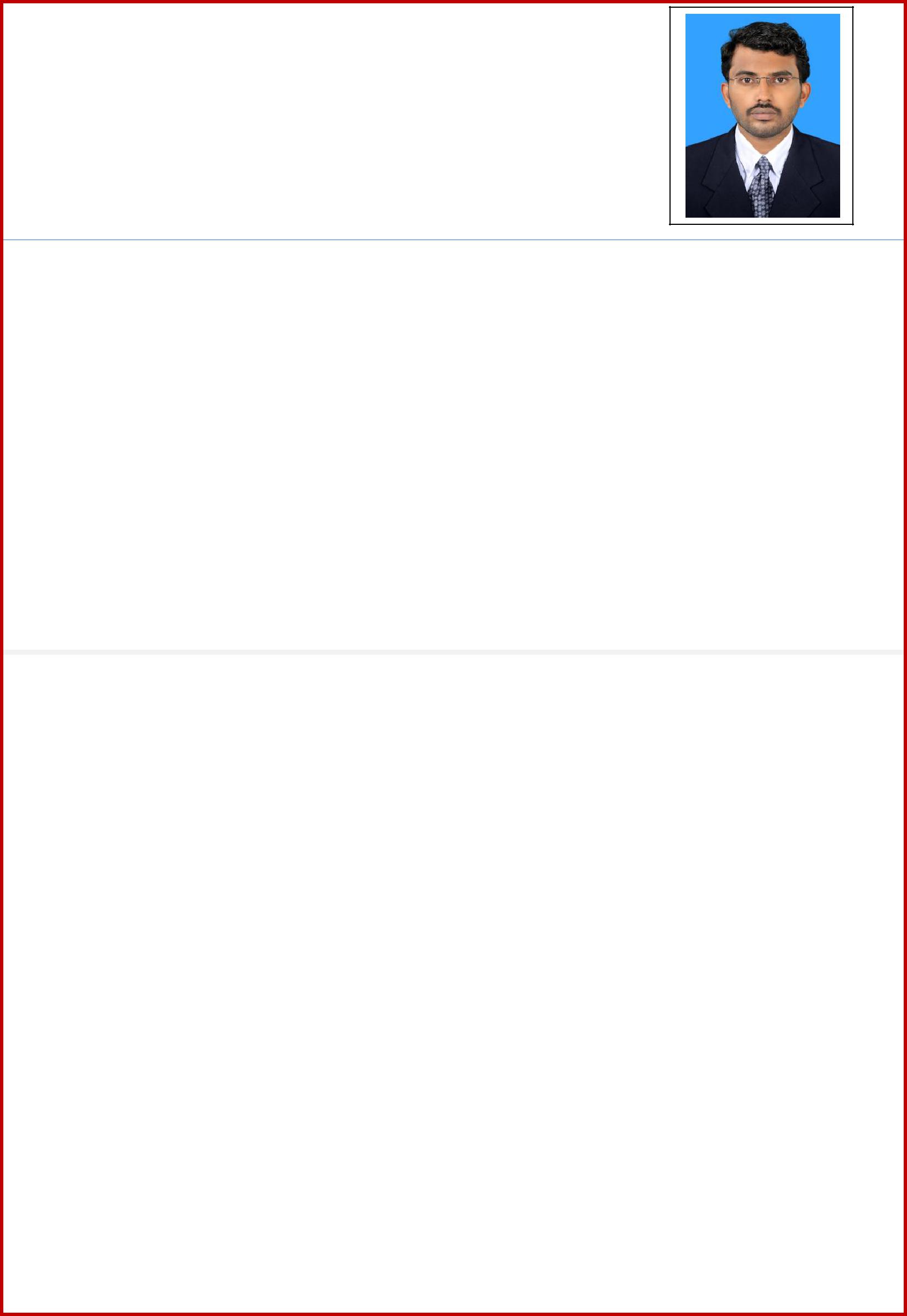 KERALA, INDIA.E-MAIL: gulfjobseeker-393117@2freemail.com Objective:Self motivated, Experienced veterinarian seeking similar position in a well progressive organization .The position should help for improvement of skill and knowledge, and for exposure in new advancements of veterinary field.Skills and Experience.Veterinary Doctor working in Kerala Hospital 2.Veterinary Doctor with 7 years of experience3.4 years experience in Government Hospital.Having equivalency certificate from UAE government for my Veterinary degree from Ministry of Education UAE.Exposure and experienced in Cattle ,Goat,Sheep,Quail ,Poultry( Chicken and Pet Birds) etcExposure in Laboratory Tests.Experienced in Emergency veterinary care.Working Experience1.	January 2017 to CurrentVeterinary Surgeon ,Government HospitalResponsibilities:Attending The Clinical cases like dystocia, Pregnancy diagnosis,. And Health check up and treatment of Cattle, Goat,Dog .Cat and all animals.2.Farm advise to Cattle farms,Poutry farms,Quail Farms.Goat farms etc.3.Advice Farmers for Biosecurity,Vaccination,AI,Feeding ,Pest and Rodent Control, Grass Storage for dry days,Storage of feeds,Water management etc.4.Cattle Propagation Programme. (Artificial Insemination.)5.Implementing officer of Animal Husbandry Projects of Kerala Government in Othukungal Panchayat.Implementing officer of Animal Husbandry projects of local Government.Diagnosis by diagnostic tests, Post Mortem etc.Advise farmers for treatment and interventions in management.Report field challenges of different diseases to higher authorities.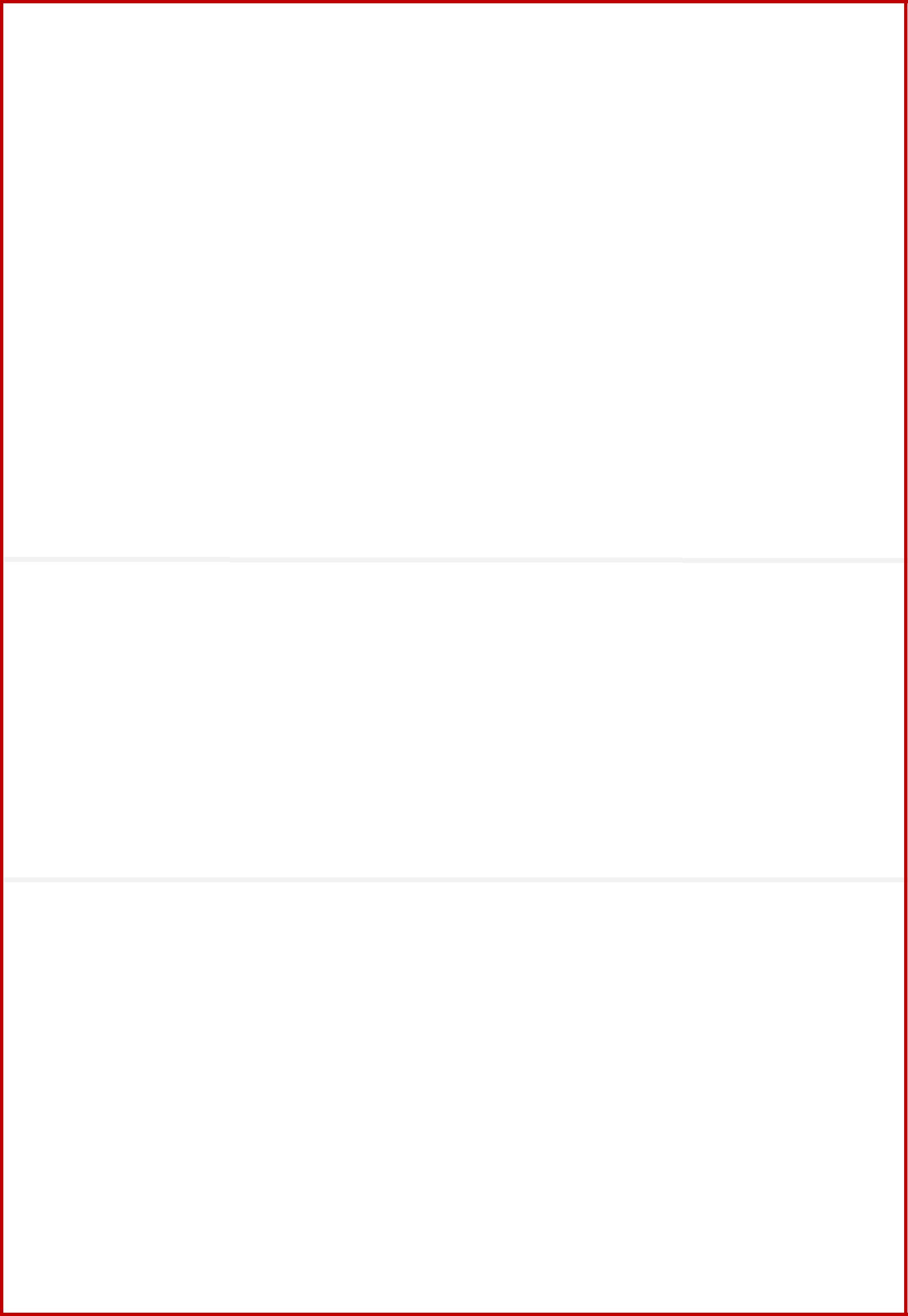 Veterinary Surgeon-January 2015- January 2017. (Contract Basis)District Veterinary Hospital MalappuramKerala Government.January 2015 to January 2017.Designation: Veterinary Surgeon.Responsibilities:Attending The Clinical cases like dystocia, Pregnancy diagnosis,. And Health check up and treatment of Cattle, Goat,Dog .Cat and all animals.Farm advise to Cattle farms,Poutry farms,Quail Farms.Goat farms etc.Advice Farmers for Biosecurity,Vaccination,AI,Feeding ,Pest and Rodent Control,Grass Storage for dry days,Storage of feeds,Water management etc.4.Cattle Propagation Programme. (Artificial Insemination.)Diagnosis by diagnostic tests,Post Mortem etc.Advise farmers for treatment and interventions in management.Report field challenges of different diseases to higher authorities. 8.Routine vaccination programmes like FMD,PPR,RDKAssistant manager. (March 2012 to January 2015.)Job ProfileDesignation: Assistant Manager, Health & QC Udumalpet.Responsibilities:Taking technical care of 72 breeder farms of Suguna poultry farms in Tamilnadu-1 region.In charge of Udumalpet lab. Management of serology &Microbiology tests.3.Advice Farmers for Biosecurity,Vaccination,AI,Feeding ,Pest and Rodent Control, Storage of feeds,Water management etc.Education.Interests & Ambitions in career.1. Innovation in veterinary science.Food safety & security.Improve skill in veterinary field.I would like to express….1. I am ready to relocate & work anywhere with pleasure and sincerity.I am ready to take responsibilities in veterinary related fields like field work,management, production, etc.I am conscientious, hardworking, and a good communicator.5. I am ready to travel & take non time bound duties.Declaration:I hereby declare that all the statements made in this resume are true, complete and correct to the best of my knowledge and belief and I fulfill all the conditions regarding the qualification for the position and shall abide by the same.Passed out yearCourseInstitutionSecured2012BVSc & AHKerala Veterinary & Animal66.5%(Bachlor ofSciences UniversityVeterinary Scienceand AnimalHusbandry)Oriental Higher Secondary78%2005Higher secondarySchool Tirurangadi,Malappuram, Kerala200310thMarkazul Uloom High86%SchoolVenkulam,Malappuram,Kerala